ЧЕРКАСЬКА МІСЬКА РАДА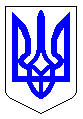 ЧЕРКАСЬКА МІСЬКА РАДАВИКОНАВЧИЙ КОМІТЕТРІШЕННЯВід 22.05.2018 № 413Про тимчасову заборону рухутранспортних засобівКеруючись статтею 6 Закону України від 30.06.1993 № 3353 – ХII «Про дорожній рух», підпунктами 10, 12 пункту а) статті 30 Закону України «Про місцеве самоврядування в Україні», відповідно до ст. 7 Закону України «Про автомобільний транспорт», у зв’язку з проведенням заходів фестивалю «Summer Challenge», враховуючи звернення засновника фестивалю «Summer Challenge 2018» Касьянової О.А. (лист від 16.05.2018 № 8322-01-18), виконком міської радиВИРІШИВ:1. Тимчасово заборонити рух транспортних засобів 2 червня 2018 року з 10.00 до 18.00 години вулицею Гагаріна між Остріжним узвозом та вулицею Максима Кривоноса, на час проведення заходів за програмою фестивалю «Summer Challenge». 2. Управлінню патрульної поліції в Черкаській області забезпечити безпеку руху транспорту і пішоходів на вказаному відрізку.3. Оприлюднити це рішення в засобах масової інформації.4. Контроль за виконанням рішення покласти на заступника директора департаменту-начальника управління житлово-комунального господарства департаменту житлово-комунального комплексу Танюка С.О.Міський голова                                                                                      А.В. Бондаренко